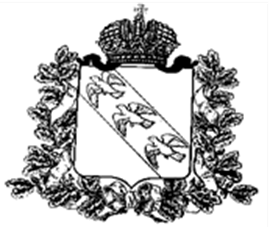 АДМИНИСТРАЦИЯ МАШКИНСКОГО СЕЛЬСОВЕТАКОНЫШЕВСКОГО РАЙОНА КУРСКОЙ ОБЛАСТИПОСТАНОВЛЕНИЕот 12 апреля 2024года      № 5 -пас.МашкиноОб утверждении отчета об исполнениибюджета Машкинского сельсовета Конышевского районаКурской области за 1 квартал2024 года           В соответствии с пунктом 5 статьи 264.2 Бюджетного кодекса Российской федерации, статьей 47 части 2 Федерального закона № 131-ФЗ от 06.10.2003 года «Об общих принципах организации местного самоуправления в российской Федерации», Устава администрации Машкинского сельсовета Конышевского района Курской области от 21.11.2010 года № 20 (с внесенными изменениями) и Положения о бюджетном процессе муниципального образования администрация Машкинского сельсовета Конышевского района от 15.01.2014г. № 169 (с внесенными изменениями). ПОСТАНОВЛЯЕТ:Утвердить прилагаемый отчет об исполнении бюджета Машкинского сельсовета Конышевского района Курской области за 1 квартал 2024 года - по доходам в сумме 1 060 955,78 рублей, согласно приложения № 1;      - по расходам в сумме 745 900,21 рублей, согласно приложения № 2;      - с профицитом в сумме 315 055,57 рублей согласно приложения № 3.     2. Начальнику отдела – главному бухгалтеру администрации Машкинского сельсовета (В.А. Сорокиной) в срок до 15 апреля 2024 года направить отчет об исполнении бюджета Машкинского сельсовета за 1 квартал 2024 года в Собрание депутатов Машкинского сельсовета Конышевского района Курской области, в Контрольно-счетный орган Конышевского района – Ревизионную комиссию Конышевского района.     3. Информацию о ходе исполнения бюджета за 1 квартал 2024 года опубликовать в районной газете «Трибуна». Полный текст о ходе исполнения бюджета Машкинского сельсовета Конышевского района Курской области за 1 квартал 2024 года разместить на официальном сайте администрации Машкинского сельсовета.  4. Постановление вступает в силу со дня его подписания. Глава Машкинского сельсовета Конышевского района                                                         А.М. АтроховОТЧЕТ ОБ ИСПОЛНЕНИИ БЮДЖЕТАОТЧЕТ ОБ ИСПОЛНЕНИИ БЮДЖЕТАОТЧЕТ ОБ ИСПОЛНЕНИИ БЮДЖЕТАОТЧЕТ ОБ ИСПОЛНЕНИИ БЮДЖЕТАОТЧЕТ ОБ ИСПОЛНЕНИИ БЮДЖЕТАОТЧЕТ ОБ ИСПОЛНЕНИИ БЮДЖЕТАОТЧЕТ ОБ ИСПОЛНЕНИИ БЮДЖЕТАПриложение № 1Форма по ОКУД0503117на01 апреля 2024 г.01 апреля 2024 г.01 апреля 2024 г.01 апреля 2024 г.Дата01.04.2024по ОКПОНаименование финансового органаАДМИНИСТРАЦИЯ МАШКИНСКОГО СЕЛЬСОВЕТА КОНЫШЕВСКОГО РАЙОНА КУРСКОЙ ОБЛАСТИ (ФО)АДМИНИСТРАЦИЯ МАШКИНСКОГО СЕЛЬСОВЕТА КОНЫШЕВСКОГО РАЙОНА КУРСКОЙ ОБЛАСТИ (ФО)АДМИНИСТРАЦИЯ МАШКИНСКОГО СЕЛЬСОВЕТА КОНЫШЕВСКОГО РАЙОНА КУРСКОЙ ОБЛАСТИ (ФО)АДМИНИСТРАЦИЯ МАШКИНСКОГО СЕЛЬСОВЕТА КОНЫШЕВСКОГО РАЙОНА КУРСКОЙ ОБЛАСТИ (ФО)АДМИНИСТРАЦИЯ МАШКИНСКОГО СЕЛЬСОВЕТА КОНЫШЕВСКОГО РАЙОНА КУРСКОЙ ОБЛАСТИ (ФО)АДМИНИСТРАЦИЯ МАШКИНСКОГО СЕЛЬСОВЕТА КОНЫШЕВСКОГО РАЙОНА КУРСКОЙ ОБЛАСТИ (ФО)АДМИНИСТРАЦИЯ МАШКИНСКОГО СЕЛЬСОВЕТА КОНЫШЕВСКОГО РАЙОНА КУРСКОЙ ОБЛАСТИ (ФО)АДМИНИСТРАЦИЯ МАШКИНСКОГО СЕЛЬСОВЕТА КОНЫШЕВСКОГО РАЙОНА КУРСКОЙ ОБЛАСТИ (ФО)АДМИНИСТРАЦИЯ МАШКИНСКОГО СЕЛЬСОВЕТА КОНЫШЕВСКОГО РАЙОНА КУРСКОЙ ОБЛАСТИ (ФО)АДМИНИСТРАЦИЯ МАШКИНСКОГО СЕЛЬСОВЕТА КОНЫШЕВСКОГО РАЙОНА КУРСКОЙ ОБЛАСТИ (ФО)044Наименование публично-правового образованияНаименование публично-правового образованияМашкинский сельсоветМашкинский сельсоветМашкинский сельсоветМашкинский сельсоветМашкинский сельсоветМашкинский сельсоветпо ОКТМО38616428Периодичность: месячная,квартальная, годоваяПериодичность: месячная,квартальная, годоваяЕдиница измеренияруб.по ОКЕИ3831. Доходы бюджета Наименование показателяКодстро-киКод дохода по бюджетной классификацииКод дохода по бюджетной классификацииКод дохода по бюджетной классификацииКод дохода по бюджетной классификацииКод дохода по бюджетной классификацииКод дохода по бюджетной классификацииКод дохода по бюджетной классификацииУтвержденные бюджетные назначенияИсполненоНеисполненные назначения123456Доходы бюджета - всего010x4 876 311,001 060 955,783 815 355,22нераспределенные-распределенные4 876 311,00в том числе:НАЛОГОВЫЕ И НЕНАЛОГОВЫЕ ДОХОДЫ01000010000000001000000000100000000000000003 123 971,00861 779,282 262 191,72НАЛОГИ НА ПРИБЫЛЬ, ДОХОДЫ0100001010000000101000000010100000000000000374 969,0079 886,53295 082,47Налог на доходы физических лиц0100001010200001101020000110102000010000110374 969,0079 886,53295 082,47Налог на доходы физических лиц с доходов, источником которых является налоговый агент, за исключением доходов, в отношении которых исчисление и уплата налога осуществляются в соответствии со статьями 227, 227.1 и 228 Налогового кодекса Российской Федерации, а также доходов от долевого участия в организации, полученных физическим лицом-налоговым резидентом Российской Федерации в виде дивидендов0100001010201001101020100110102010010000110374 762,0079 886,53294 875,47Налог на доходы физических лиц с доходов, полученных физическими лицами в соответствии со статьей 228 Налогового кодекса Российской Федерации (за исключением доходов от долевого участия в организации, полученных физическим лицом-налоговым резидентом Российской Федерации в виде дивидендов)0100001010203001101020300110102030010000110207,00-207,00НАЛОГИ НА СОВОКУПНЫЙ ДОХОД0100001050000000105000000010500000000000000435 166,00311 619,69123 546,31Единый сельскохозяйственный налог0100001050300001105030000110503000010000110435 166,00311 619,69123 546,31Единый сельскохозяйственный налог0100001050301001105030100110503010010000110435 166,00311 619,69123 546,31НАЛОГИ НА ИМУЩЕСТВО01000010600000001060000000106000000000000002 075 358,00425 384,001 649 974,00Налог на имущество физических лиц010000106010000010601000001060100000000011068 045,003 729,0864 315,92Налог на имущество физических лиц, взимаемый по ставкам, применяемым к объектам налогообложения, расположенным в границах сельских поселений010000106010301010601030101060103010000011068 045,003 729,0864 315,92Земельный налог01000010606000001060600000106060000000001102 007 313,00421 654,921 585 658,08Земельный налог с организаций01000010606030001060603000106060300000001101 698 366,00412 446,001 285 920,00Земельный налог с организаций, обладающих земельным участком, расположенным в границах сельских поселений01000010606033101060603310106060331000001101 698 366,00412 446,001 285 920,00Земельный налог с физических лиц0100001060604000106060400010606040000000110308 947,009 208,92299 738,08Земельный налог с физических лиц, обладающих земельным участком, расположенным в границах сельских поселений0100001060604310106060431010606043100000110308 947,009 208,92299 738,08ДОХОДЫ ОТ ИСПОЛЬЗОВАНИЯ ИМУЩЕСТВА, НАХОДЯЩЕГОСЯ В ГОСУДАРСТВЕННОЙ И МУНИЦИПАЛЬНОЙ СОБСТВЕННОСТИ0100001110000000111000000011100000000000000227 556,0044 889,06182 666,94Доходы, получаемые в виде арендной либо иной платы за передачу в возмездное пользование государственного и муниципального имущества (за исключением имущества бюджетных и автономных учреждений, а также имущества государственных и муниципальных унитарных предприятий, в том числе казенных)0100001110500000111050000011105000000000120227 556,0044 889,06182 666,94Доходы, получаемые в виде арендной платы за земли после разграничения государственной собственности на землю, а также средства от продажи права на заключение договоров аренды указанных земельных участков (за исключением земельных участков бюджетных и автономных учреждений)0100001110502000111050200011105020000000120227 556,0044 889,06182 666,94Доходы, получаемые в виде арендной платы, а также средства от продажи права на заключение договоров аренды за земли, находящиеся в собственности сельских поселений (за исключением земельных участков муниципальных бюджетных и автономных учреждений)0100001110502510111050251011105025100000120227 556,0044 889,06182 666,94ПРОЧИЕ НЕНАЛОГОВЫЕ ДОХОДЫ010000117000000011700000001170000000000000010 922,00-10 922,00Инициативные платежи010000117150000011715000001171500000000015010 922,00-10 922,00Инициативные платежи, зачисляемые в бюджеты сельских поселений010000117150301011715030101171503010000015010 922,00-10 922,00БЕЗВОЗМЕЗДНЫЕ ПОСТУПЛЕНИЯ01000020000000002000000000200000000000000001 752 340,00199 176,501 553 163,50БЕЗВОЗМЕЗДНЫЕ ПОСТУПЛЕНИЯ ОТ ДРУГИХ БЮДЖЕТОВ БЮДЖЕТНОЙ СИСТЕМЫ РОССИЙСКОЙ ФЕДЕРАЦИИ01000020200000002020000000202000000000000001 752 340,00199 176,501 553 163,50Дотации бюджетам бюджетной системы Российской Федерации0100002021000000202100000020210000000000150280 322,00115 449,00164 873,00Дотации бюджетам на поддержку мер по обеспечению сбалансированности бюджетов010000202150020020215002002021500200000015033 013,0033 013,00-Дотации бюджетам сельских поселений на поддержку мер по обеспечению сбалансированности бюджетов010000202150021020215002102021500210000015033 013,0033 013,00-Дотации на выравнивание бюджетной обеспеченности из бюджетов муниципальных районов, городских округов с внутригородским делением0100002021600100202160010020216001000000150247 309,0082 436,00164 873,00Дотации бюджетам сельских поселений на выравнивание бюджетной обеспеченности из бюджетов муниципальных районов0100002021600110202160011020216001100000150247 309,0082 436,00164 873,00Субсидии бюджетам бюджетной системы Российской Федерации (межбюджетные субсидии)01000020220000002022000000202200000000001501 237 108,00-1 237 108,00Субсидии бюджетам на софинансирование расходных обязательств субъектов Российской Федерации, связанных с реализацией федеральной целевой программы "Увековечение памяти погибших при защите Отечества на 2019 - 2024 годы"0100002022529900202252990020225299000000150909 436,00-909 436,00Субсидии бюджетам сельских поселений на софинансирование расходных обязательств субъектов Российской Федерации, связанных с реализацией федеральной целевой программы "Увековечение памяти погибших при защите Отечества на 2019 - 2024 годы"0100002022529910202252991020225299100000150909 436,00-909 436,00Прочие субсидии0100002022999900202299990020229999000000150327 672,00-327 672,00Прочие субсидии бюджетам сельских поселений0100002022999910202299991020229999100000150327 672,00-327 672,00Субвенции бюджетам бюджетной системы Российской Федерации0100002023000000202300000020230000000000150134 910,0033 727,50101 182,50Субвенции бюджетам на осуществление первичного воинского учета органами местного самоуправления поселений, муниципальных и городских округов0100002023511800202351180020235118000000150134 910,0033 727,50101 182,50Субвенции бюджетам сельских поселений на осуществление первичного воинского учета органами местного самоуправления поселений, муниципальных и городских округов0100002023511810202351181020235118100000150134 910,0033 727,50101 182,50Иные межбюджетные трансферты0100002024000000202400000020240000000000150100 000,0050 000,0050 000,00Межбюджетные трансферты, передаваемые бюджетам муниципальных образований на осуществление части полномочий по решению вопросов местного значения в соответствии с заключенными соглашениями0100002024001400202400140020240014000000150100 000,0050 000,0050 000,00Межбюджетные трансферты, передаваемые бюджетам сельских поселений из бюджетов муниципальных районов на осуществление части полномочий по решению вопросов местного значения в соответствии с заключенными соглашениями0100002024001410202400141020240014100000150100 000,0050 000,0050 000,00    Приложение № 2 2. Расходы бюджетаФорма 0503117, с. 2 Наименование показателяКодстро-киКод расхода по бюджетной классификацииКод расхода по бюджетной классификацииКод расхода по бюджетной классификацииКод расхода по бюджетной классификацииКод расхода по бюджетной классификацииКод расхода по бюджетной классификацииКод расхода по бюджетной классификацииУтвержденные бюджетные назначенияИсполненоНеисполненные назначения123456Расходы бюджета - всего200x5 410 392,69745 900,214 664 492,48в том числе:ОБЩЕГОСУДАРСТВЕННЫЕ ВОПРОСЫ2000000100000000000000000000000002 538 361,69485 260,442 053 101,25Функционирование высшего должностного лица субъекта Российской Федерации и муниципального образования200000010200000000000000000000000524 189,0090 226,70433 962,30Обеспечение функционирования главы муниципального образования200000010271000710000000000000000524 189,0090 226,70433 962,30Глава муниципального образования200000010271100711000000000000000524 189,0090 226,70433 962,30Обеспечение деятельности и выполнение функций органов местного самоуправления20000001027110071100С1402С1402000524 189,0090 226,70433 962,30Расходы на выплаты персоналу в целях обеспечения выполнения функций государственными (муниципальными) органами, казенными учреждениями, органами управления государственными внебюджетными фондами20000001027110071100С1402С1402100524 189,0090 226,70433 962,30Расходы на выплаты персоналу государственных (муниципальных) органов20000001027110071100С1402С1402120524 189,0090 226,70433 962,30Фонд оплаты труда государственных (муниципальных) органов20000001027110071100С1402С1402121402 603,0072 623,00329 980,00Взносы по обязательному социальному страхованию на выплаты денежного содержания и иные выплаты работникам государственных (муниципальных) органов20000001027110071100С1402С1402129121 586,0017 603,70103 982,30Функционирование Правительства Российской Федерации, высших исполнительных органов государственной власти субъектов Российской Федерации, местных администраций200000010400000000000000000000000877 002,00211 875,48665 126,52Муниципальная программа Машкинского сельсовета Конышевского района Курской области «Развитие муниципальной службы»20000001040900009000000000000000010 000,00-10 000,00Подпрограмма «Реализация мероприятий, направленных на развитие муниципальной службы»20000001040910009100000000000000010 000,00-10 000,00Основное мероприятие «Развитие муниципальной службы»20000001040910109101000000000000010 000,00-10 000,00Мероприятия, направленные на развитие муниципальной службы20000001040910109101С1437С143700010 000,00-10 000,00Закупка товаров, работ и услуг для обеспечения государственных (муниципальных) нужд20000001040910109101С1437С143720010 000,00-10 000,00Иные закупки товаров, работ и услуг для обеспечения государственных (муниципальных) нужд20000001040910109101С1437С143724010 000,00-10 000,00Прочая закупка товаров, работ и услуг20000001040910109101С1437С143724410 000,00-10 000,00Обеспечение функционирования местных администраций 200000010473000730000000000000000867 002,00211 875,48655 126,52Обеспечение деятельности администрации муниципального образования200000010473100731000000000000000867 002,00211 875,48655 126,52Обеспечение деятельности и выполнение функций органов местного самоуправления20000001047310073100С1402С1402000867 002,00211 875,48655 126,52Расходы на выплаты персоналу в целях обеспечения выполнения функций государственными (муниципальными) органами, казенными учреждениями, органами управления государственными внебюджетными фондами20000001047310073100С1402С1402100867 002,00211 875,48655 126,52Расходы на выплаты персоналу государственных (муниципальных) органов20000001047310073100С1402С1402120867 002,00211 875,48655 126,52Фонд оплаты труда государственных (муниципальных) органов20000001047310073100С1402С1402121665 900,00182 257,72483 642,28Взносы по обязательному социальному страхованию на выплаты денежного содержания и иные выплаты работникам государственных (муниципальных) органов20000001047310073100С1402С1402129201 102,0029 617,76171 484,24Другие общегосударственные вопросы2000000113000000000000000000000001 137 170,69183 158,26954 012,43Муниципальная программа «Энергосбережение и повышение энергетической эффективности Машкинского сельсовета Конышевского района Курской области на период 2023-2025»20000001130500005000000000000000025 000,00-25 000,00Подпрограмма «Энергосбережение Машкинского сельсовета Конышевского района Курской области"20000001130510005100000000000000025 000,00-25 000,00Основное мероприятие «Энергосбережение на территории муниципального образования»20000001130510105101000000000000025 000,00-25 000,00Мероприятия в области энергосбережения20000001130510105101С1434С143400025 000,00-25 000,00Закупка товаров, работ и услуг для обеспечения государственных (муниципальных) нужд20000001130510105101С1434С143420025 000,00-25 000,00Иные закупки товаров, работ и услуг для обеспечения государственных (муниципальных) нужд20000001130510105101С1434С143424025 000,00-25 000,00Прочая закупка товаров, работ и услуг20000001130510105101С1434С143424425 000,00-25 000,00Муниципальная программа Машкинского сельсовета Конышевского района Курской области «Профилактика правонарушений»20000001131200012000000000000000020 000,00-20 000,00Подпрограмма «Профилактика экстремизма и терроризма на территории Машкинского сельсовета Конышевского района Курской области»20000001131210012100000000000000010 000,00-10 000,00Основное мероприятие «Профилактика экстремизма и терроризма на территории муниципального образования»20000001131210112101000000000000010 000,00-10 000,00Реализация мероприятий направленных на противодействие терроризму и экстремизму, содействие повышению культуры толерантного поведения в обществе на территории муниципального образования20000001131210112101С1435С143500010 000,00-10 000,00Закупка товаров, работ и услуг для обеспечения государственных (муниципальных) нужд20000001131210112101С1435С143520010 000,00-10 000,00Иные закупки товаров, работ и услуг для обеспечения государственных (муниципальных) нужд20000001131210112101С1435С143524010 000,00-10 000,00Прочая закупка товаров, работ и услуг20000001131210112101С1435С143524410 000,00-10 000,00Подпрограмма «Обеспечение правопорядка на территории муниципального образования»20000001131220012200000000000000010 000,00-10 000,00Основное мероприятие «Обеспечение правопорядка на территории муниципального образования»20000001131220112201000000000000010 000,00-10 000,00Реализация мероприятий направленных на обеспечение правопорядка на территории муниципального образования20000001131220112201С1435С143500010 000,00-10 000,00Закупка товаров, работ и услуг для обеспечения государственных (муниципальных) нужд20000001131220112201С1435С143520010 000,00-10 000,00Иные закупки товаров, работ и услуг для обеспечения государственных (муниципальных) нужд20000001131220112201С1435С143524010 000,00-10 000,00Прочая закупка товаров, работ и услуг20000001131220112201С1435С143524410 000,00-10 000,00Муниципальная программа «Развитие малого и среднего предпринимательства в муниципальном образовании «Машкинский сельсовет» Конышевского района Курской области»2000000113150001500000000000000001 000,00-1 000,00Подпрограмма «Содействие развитию малого и среднего предпринимательства»2000000113152001520000000000000001 000,00-1 000,00Основное мероприятие «Содействие развитию благоприятных условий для устойчивого развития субъектов малого и среднего предпринимательства»2000000113152011520100000000000001 000,00-1 000,00Реализация мероприятий направленных на обеспечение условий для развития малого и среднего предпринимательства на территории муниципального образования20000001131520115201С1405С14050001 000,00-1 000,00Закупка товаров, работ и услуг для обеспечения государственных (муниципальных) нужд20000001131520115201С1405С14052001 000,00-1 000,00Иные закупки товаров, работ и услуг для обеспечения государственных (муниципальных) нужд20000001131520115201С1405С14052401 000,00-1 000,00Прочая закупка товаров, работ и услуг20000001131520115201С1405С14052441 000,00-1 000,00Реализация государственных функций, связанных с общегосударственным управлением2000000113760007600000000000000001 031 170,69183 158,26848 012,43Выполнение других обязательств муниципального образования2000000113761007610000000000000001 031 170,69183 158,26848 012,43Выполнение других (прочих) обязательств органа местного самоуправления20000001137610076100С1404С14040001 031 170,69183 158,26848 012,43Закупка товаров, работ и услуг для обеспечения государственных (муниципальных) нужд20000001137610076100С1404С1404200757 640,00181 729,26575 910,74Иные закупки товаров, работ и услуг для обеспечения государственных (муниципальных) нужд20000001137610076100С1404С1404240757 640,00181 729,26575 910,74Прочая закупка товаров, работ и услуг20000001137610076100С1404С1404244689 551,00158 000,67531 550,33Закупка энергетических ресурсов20000001137610076100С1404С140424768 089,0023 728,5944 360,41Иные бюджетные ассигнования20000001137610076100С1404С1404800273 530,691 429,00272 101,69Уплата налогов, сборов и иных платежей20000001137610076100С1404С1404850139 449,001 429,00138 020,00Уплата налога на имущество организаций и земельного налога20000001137610076100С1404С1404851134 324,00-134 324,00Уплата прочих налогов, сборов20000001137610076100С1404С14048521 125,00281,00844,00Уплата иных платежей20000001137610076100С1404С14048534 000,001 148,002 852,00Резервные средства20000001137610076100С1404С1404870134 081,69-134 081,69Непрограммная деятельность органов местного самоуправления20000001137700077000000000000000060 000,00-60 000,00Непрограммные расходы органов местного самоуправления20000001137720077200000000000000060 000,00-60 000,00Иные межбюджетные трансферты на осуществление переданных полномочий по организации муниципального финансового контроля20000001137720077200П1485П148500015 599,00-15 599,00Межбюджетные трансферты20000001137720077200П1485П148550015 599,00-15 599,00Иные межбюджетные трансферты20000001137720077200П1485П148554015 599,00-15 599,00Реализация мероприятий по распространению официальной информации20000001137720077200С1439С143900044 401,00-44 401,00Закупка товаров, работ и услуг для обеспечения государственных (муниципальных) нужд20000001137720077200С1439С143920044 401,00-44 401,00Иные закупки товаров, работ и услуг для обеспечения государственных (муниципальных) нужд20000001137720077200С1439С143924044 401,00-44 401,00Прочая закупка товаров, работ и услуг20000001137720077200С1439С143924444 401,00-44 401,00НАЦИОНАЛЬНАЯ ОБОРОНА200000020000000000000000000000000134 910,0033 727,50101 182,50Мобилизационная и вневойсковая подготовка200000020300000000000000000000000134 910,0033 727,50101 182,50Непрограммная деятельность органов местного самоуправления200000020377000770000000000000000134 910,0033 727,50101 182,50Непрограммные расходы органов местного самоуправления200000020377200772000000000000000134 910,0033 727,50101 182,50Осуществление первичного воинского учета на территориях, где отсутствуют военные комиссариаты200000020377200772005118051180000134 910,0033 727,50101 182,50Расходы на выплаты персоналу в целях обеспечения выполнения функций государственными (муниципальными) органами, казенными учреждениями, органами управления государственными внебюджетными фондами200000020377200772005118051180100134 910,0033 727,50101 182,50Расходы на выплаты персоналу государственных (муниципальных) органов200000020377200772005118051180120134 910,0033 727,50101 182,50Фонд оплаты труда государственных (муниципальных) органов200000020377200772005118051180121103 618,0026 252,7077 365,30Взносы по обязательному социальному страхованию на выплаты денежного содержания и иные выплаты работникам государственных (муниципальных) органов20000002037720077200511805118012931 292,007 474,8023 817,20НАЦИОНАЛЬНАЯ БЕЗОПАСНОСТЬ И ПРАВООХРАНИТЕЛЬНАЯ ДЕЯТЕЛЬНОСТЬ20000003000000000000000000000000050 000,00-50 000,00Защита населения и территории от чрезвычайных ситуаций природного и техногенного характера, пожарная безопасность20000003100000000000000000000000050 000,00-50 000,00Муниципальная программа «Защита населения и территории от чрезвычайных ситуаций, обеспечения пожарной безопасности и безопасности людей на водных объектах в МО «Машкинский сельсовет» Конышевского района Курской области»20000003101300013000000000000000050 000,00-50 000,00Подпрограмма «Обеспечение пожарной безопасности»20000003101310013100000000000000020 000,00-20 000,00Основное мероприятие «Обеспечение первичных мер пожарной безопасности в границах населенных пунктов Машкинского сельсовета»20000003101310113101000000000000020 000,00-20 000,00Мероприятия по обеспечению первичных мер пожарной безопасности20000003101310113101С1415С141500020 000,00-20 000,00Закупка товаров, работ и услуг для обеспечения государственных (муниципальных) нужд20000003101310113101С1415С141520020 000,00-20 000,00Иные закупки товаров, работ и услуг для обеспечения государственных (муниципальных) нужд20000003101310113101С1415С141524020 000,00-20 000,00Прочая закупка товаров, работ и услуг20000003101310113101С1415С141524420 000,00-20 000,00Подпрограмма «Снижение рисков и смягчение последствий чрезвычайных ситуаций природного и техногенного характера и обеспечение безопасности людей на водных объектах»20000003101320013200000000000000030 000,00-30 000,00Основное мероприятие «Обеспечение эффективности функционирования системы гражданской обороны, защиты населения и территорий от чрезвычайных ситуаций и обеспечение безопасности людей на водных объектах муниципального образования»20000003101320113201000000000000030 000,00-30 000,00Отдельные мероприятия в области гражданской обороны, защиты населения и территорий от чрезвычайных ситуаций и безопасности людей на водных объектах20000003101320113201С1460С146000030 000,00-30 000,00Закупка товаров, работ и услуг для обеспечения государственных (муниципальных) нужд20000003101320113201С1460С146020030 000,00-30 000,00Иные закупки товаров, работ и услуг для обеспечения государственных (муниципальных) нужд20000003101320113201С1460С146024030 000,00-30 000,00Прочая закупка товаров, работ и услуг20000003101320113201С1460С146024430 000,00-30 000,00НАЦИОНАЛЬНАЯ ЭКОНОМИКА200000040000000000000000000000000160 000,0050 000,00110 000,00Дорожное хозяйство (дорожные фонды)200000040900000000000000000000000100 000,0050 000,0050 000,00Муниципальная программа «Развитие транспортной системы, обеспечение перевозки пассажиров в Машкинском сельсовете Конышевского района Курской области и безопасности дорожного движения»200000040911000110000000000000000100 000,0050 000,0050 000,00Подпрограмма «Развитие сети автомобильных дорог» Машкинского сельсовета Конышевского района Курской области200000040911200112000000000000000100 000,0050 000,0050 000,00Основное мероприятие «Содержание автомобильных дорог общего пользования местного значения муниципального образования»200000040911201112010000000000000100 000,0050 000,0050 000,00Мероприятия на осуществление переданных полномочий по капитальному ремонту, ремонту и содержанию автомобильных дорог общего пользования местного значения20000004091120111201П1424П1424000100 000,0050 000,0050 000,00Закупка товаров, работ и услуг для обеспечения государственных (муниципальных) нужд20000004091120111201П1424П1424200100 000,0050 000,0050 000,00Иные закупки товаров, работ и услуг для обеспечения государственных (муниципальных) нужд20000004091120111201П1424П1424240100 000,0050 000,0050 000,00Прочая закупка товаров, работ и услуг20000004091120111201П1424П1424244100 000,0050 000,0050 000,00Другие вопросы в области национальной экономики20000004120000000000000000000000060 000,00-60 000,00Муниципальная программа Машкинского сельсовета Конышевского района Курской области «Управление муниципальным имуществом и земельными ресурсами»20000004120400004000000000000000060 000,00-60 000,00Подпрограмма «Управление муниципальной программой и обеспечение условий реализации»20000004120410004100000000000000060 000,00-60 000,00Основное мероприятие «Осуществление мероприятий в области имущественных и земельных отношений»20000004120410104101000000000000060 000,00-60 000,00Мероприятия по управлению муниципальным имуществом20000004120410104101С1467С146700030 000,00-30 000,00Закупка товаров, работ и услуг для обеспечения государственных (муниципальных) нужд20000004120410104101С1467С146720030 000,00-30 000,00Иные закупки товаров, работ и услуг для обеспечения государственных (муниципальных) нужд20000004120410104101С1467С146724030 000,00-30 000,00Прочая закупка товаров, работ и услуг20000004120410104101С1467С146724430 000,00-30 000,00Мероприятия по управлению земельными ресурсами20000004120410104101С1468С146800030 000,00-30 000,00Закупка товаров, работ и услуг для обеспечения государственных (муниципальных) нужд20000004120410104101С1468С146820030 000,00-30 000,00Иные закупки товаров, работ и услуг для обеспечения государственных (муниципальных) нужд20000004120410104101С1468С146824030 000,00-30 000,00Прочая закупка товаров, работ и услуг20000004120410104101С1468С146824430 000,00-30 000,00ЖИЛИЩНО-КОММУНАЛЬНОЕ ХОЗЯЙСТВО2000000500000000000000000000000002 220 602,0098 806,162 121 795,84Благоустройство2000000503000000000000000000000002 220 602,0098 806,162 121 795,84Муниципальная программа Машкинского сельсовета Конышевского района Курской области «Обеспечение доступным и комфортным жильем и коммунальными услугами граждан в «М/О»»2000000503070000700000000000000001 674 482,0098 806,161 575 675,84Подпрограмма «Обеспечение качественными услугами ЖКХ населения «М/О»200000050307300073000000000000000728 669,0098 806,16629 862,84Основное мероприятие «Благоустройство территорий муниципального образования»200000050307301073010000000000000728 669,0098 806,16629 862,84Мероприятия по благоустройству20000005030730107301С1433С1433000728 669,0098 806,16629 862,84Закупка товаров, работ и услуг для обеспечения государственных (муниципальных) нужд20000005030730107301С1433С1433200728 669,0098 806,16629 862,84Иные закупки товаров, работ и услуг для обеспечения государственных (муниципальных) нужд20000005030730107301С1433С1433240728 669,0098 806,16629 862,84Прочая закупка товаров, работ и услуг20000005030730107301С1433С1433244584 494,0098 806,16485 687,84Закупка энергетических ресурсов20000005030730107301С1433С1433247144 175,00-144 175,00Подпрограмма "Увековечение памяти погибших при защите Отечества на территории муниципального образования "Машкинский сельсовет" Конышевского района Курской области на 2024 год"200000050307400074000000000000000945 813,00-945 813,00Основное мероприятие "Восстановление (ремонт, реставрация, благоустройство) воинских захоронений на территории МО "Машкинский сельсовет" Конышевского района Курской области"200000050307401074010000000000000945 813,00-945 813,00Мероприятия по реализации федеральной целевой программы "Увековечение памяти погибших при защите Отечества на 2019-2024 годы"20000005030740107401L2990L2990000945 813,00-945 813,00Закупка товаров, работ и услуг для обеспечения государственных (муниципальных) нужд20000005030740107401L2990L2990200945 813,00-945 813,00Иные закупки товаров, работ и услуг для обеспечения государственных (муниципальных) нужд20000005030740107401L2990L2990240945 813,00-945 813,00Прочая закупка товаров, работ и услуг20000005030740107401L2990L2990244945 813,00-945 813,00Непрограммная деятельность органов местного самоуправления200000050377000770000000000000000546 120,00-546 120,00Непрограммные расходы органов местного самоуправления200000050377200772000000000000000546 120,00-546 120,00Реализация проекта «Народный бюджет» в Курской области 
(Благоустройство кладбища в д.Мармыжи Конышевского района Курской области)200000050377200772001400114001000327 672,00-327 672,00Закупка товаров, работ и услуг для обеспечения государственных (муниципальных) нужд200000050377200772001400114001200327 672,00-327 672,00Иные закупки товаров, работ и услуг для обеспечения государственных (муниципальных) нужд200000050377200772001400114001240327 672,00-327 672,00Прочая закупка товаров, работ и услуг200000050377200772001400114001244327 672,00-327 672,00Софинансирование расходов по реализации проекта «Народный бюджет» 
(Благоустройство кладбища в д.Мармыжи Конышевского района Курской области)20000005037720077200S4001S4001000218 448,00-218 448,00Закупка товаров, работ и услуг для обеспечения государственных (муниципальных) нужд20000005037720077200S4001S4001200218 448,00-218 448,00Иные закупки товаров, работ и услуг для обеспечения государственных (муниципальных) нужд20000005037720077200S4001S4001240218 448,00-218 448,00Прочая закупка товаров, работ и услуг20000005037720077200S4001S4001244218 448,00-218 448,00СОЦИАЛЬНАЯ ПОЛИТИКА200000100000000000000000000000000306 519,0078 106,11228 412,89Пенсионное обеспечение200000100100000000000000000000000306 519,0078 106,11228 412,89Муниципальная   программа Машкинского сельсовета Конышевского района Курской области «Социальная  поддержка граждан»200000100102000020000000000000000306 519,0078 106,11228 412,89Подпрограмма «Развитие мер социальной поддержки отдельных категорий граждан»200000100102200022000000000000000306 519,0078 106,11228 412,89Основное мероприятие «Расходы на выплату пенсий за выслугу лет и доплат к пенсиям муниципальных служащих»200000100102201022010000000000000306 519,0078 106,11228 412,89Выплата пенсий за выслугу лет и  доплат к пенсиям муниципальных служащих20000010010220102201С1445С1445000306 519,0078 106,11228 412,89Социальное обеспечение и иные выплаты населению20000010010220102201С1445С1445300306 519,0078 106,11228 412,89Социальные выплаты гражданам, кроме публичных нормативных социальных выплат20000010010220102201С1445С1445320306 519,0078 106,11228 412,89Пособия, компенсации и иные социальные выплаты гражданам, кроме публичных нормативных обязательств20000010010220102201С1445С1445321306 519,0078 106,11228 412,89Результат исполнения бюджета (дефицит/профицит)450x-534 081,69315 055,57x3. Источники финансирования дефицита бюджета3. Источники финансирования дефицита бюджетаПриложение № 3     Форма 0503117, с. 3 Наименование показателяКодстро-киКод источника финансирования дефицита бюджетапо бюджетной классификацииКод источника финансирования дефицита бюджетапо бюджетной классификацииКод источника финансирования дефицита бюджетапо бюджетной классификацииКод источника финансирования дефицита бюджетапо бюджетной классификацииКод источника финансирования дефицита бюджетапо бюджетной классификацииКод источника финансирования дефицита бюджетапо бюджетной классификацииКод источника финансирования дефицита бюджетапо бюджетной классификацииУтвержденные бюджетные назначенияИсполненоНеисполненные назначения123456Источники финансирования дефицита бюджета - всего500x534 081,69-315 055,57849 137,26в том числе:Источники внутреннего финансирования бюджета520x---из них:Источники внешнего финансирования бюджета620x---из них:Изменение остатков средств700x534 081,69-315 055,57849 137,26увеличение остатков средств, всего710x-4 876 311,00-1 065 933,30хУвеличение остатков средств бюджетов71000001050000000000000000500-4 876 311,00-1 065 933,30хУвеличение прочих остатков средств бюджетов71000001050200000200000000500-4 876 311,00-1 065 933,30хУвеличение прочих остатков денежных средств бюджетов71000001050201000201000000510-4 876 311,00-1 065 933,30хУвеличение прочих остатков денежных средств бюджетов сельских поселений71000001050201100201100000510-4 876 311,00-1 065 933,30хуменьшение остатков средств, всего720x5 410 392,69750 877,73хУменьшение остатков средств бюджетов720000010500000000000000006005 410 392,69750 877,73хУменьшение прочих остатков средств бюджетов720000010502000002000000006005 410 392,69750 877,73хУменьшение прочих остатков денежных средств бюджетов720000010502010002010000006105 410 392,69750 877,73хУменьшение прочих остатков денежных средств бюджетов сельских поселений720000010502011002011000006105 410 392,69750 877,73хРуководитель        Атрохов А.М.(расшифровка подписи)Начальник отдела -главный бухгалтер                                                                                                                              Начальник отдела -главный бухгалтер                                                                                                                                      Сорокина В.А.(расшифровка подписи)